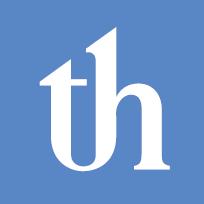 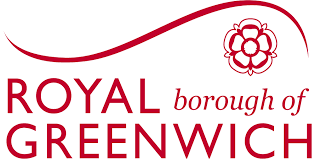 dated 			November 2016The Mayor and Burgesses of the Royal Borough of GreenwichStandard Selection Questionnaire (Services)in relation to a Communal Water Services ContractStandard Selection QuestionnairePotential Supplier Information and Exclusion Grounds: Part 1 and Part 2.The standard Selection Questionnaire is a self-declaration, made by you (the potential supplier), that you do not meet any of the grounds for exclusion. If there are grounds for exclusion, there is an opportunity to explain the background and any measures you have taken to rectify the situation (we call this self-cleaning).A completed declaration of Part 1 and Part 2 provides a formal statement that the organisation making the declaration has not breached any of the exclusions grounds. Consequently we require all the organisations that you will rely on to meet the selection criteria to provide a completed Part 1 and Part 2. For example these could be parent companies, affiliates, associates, or essential sub-contractors, if they are relied upon to meet the selection criteria. This means that where you are joining in a group of organisations, including joint ventures and partnerships, each organisation in that group must complete one of these self-declarations. Sub-contractors that you rely on to meet the selection criteria must also complete a self-declaration (although sub-contractors that are not relied upon do not need to complete the self-declaration).  When completed, this form is to be sent back to the contact point given in the procurement documents along with the selection information requested in the procurement documentation. Supplier Selection Questions: Part 3The procurement document will provide instructions on the selection questions you need to respond to and how to submit those responses. If you are bidding on behalf of a group (consortium) or you intend to use sub-contractors, you should complete all of the selection questions on behalf of the consortium and/or any sub-contractors.If the relevant documentary evidence referred to in the Selection Questionnaire is not provided upon request and without delay we reserve the right to amend the contract award decision and award to the next compliant bidder.Consequences of misrepresentationIf you seriously misrepresent any factual information in filling in the Selection Questionnaire, and so induce an authority to enter into a contract, there may be significant consequences.  You may be excluded from the procurement procedure, and from bidding for other contracts for three years. If a contract has been entered into you may be sued for damages and the contract may be rescinded. If fraud, or fraudulent intent, can be proved, you or your responsible officers may be prosecuted and convicted of the offence of fraud by false representation, and you must be excluded from further procurements for five years. COMMUNAL WATER SERVICES CONTRACTRESTRICTED PROCEDURENotes for completionThe “Authority” means the Mayor and Burgesses of the Royal Borough of Greenwich, or anyone acting on behalf of the Authority, that is seeking to invite suitable candidates to participate in this procurement process.“You” / “Your” refers to the potential supplier completing this standard Selection Questionnaire i.e. the legal entity responsible for the information provided. The term “potential supplier” is intended to cover any economic operator as defined by the Public Contracts Regulations 2015 (referred to as the “regulations”) and could be a registered company; the lead contact for a group of economic operators; charitable organisation; Voluntary Community and Social Enterprise (VCSE); Special Purpose Vehicle; or other form of entity.Please ensure that all questions are completed in full, and in the format requested. If the question does not apply to you, please state ‘N/A’. Should you need to provide additional information in response to the questions, please submit a clearly identified annex.The authority recognises that arrangements set out in section 1.2 of the standard Selection Questionnaire, in relation to a group of economic operators (for example, a consortium) and/or use of sub-contractors, may be subject to change and will, therefore, not be finalised until a later date. The lead contact should notify the authority immediately of any change in the proposed arrangements and ensure a completed Part 1 and Part 2 is submitted for any new organisation relied on to meet the selection criteria. The authority will make a revised assessment of the submission based on the updated information.For Part 1 and Part 2 every organisation that is being relied on to meet the selection must complete and submit the self-declaration. For answers to Part 3 - If you are bidding on behalf of a group, for example, a consortium, or you intend to use sub-contractors, you should complete all of the questions on behalf of the consortium and/ or any sub-contractors, providing one composite response and declaration.The authority confirms that it will keep confidential and will not disclose to any third parties any information obtained from a named customer contact, other than to the Cabinet Office and/or contracting authorities defined by the regulations, or pursuant to an order of the court or demand made by any competent authority or body where the authority is under a legal or regulatory obligation to make such a disclosure.Part 1: Potential supplier InformationPlease answer the following questions in full. Note that every organisation that is being relied on to meet the selection must complete and submit the Part 1 and Part 2 self-declaration. Please note: A criminal record check for relevant convictions may be undertaken for the preferred suppliers and the persons of significant in control of them.Please provide the following information about your approach to this procurement:Contact details and declarationI declare that to the best of my knowledge the answers submitted and information contained in this document are correct and accurate. I declare that, upon request and without delay I will provide the certificates or documentary evidence referred to in this document. I understand that the information will be used in the selection process to assess my organisation’s suitability to be invited to participate further in this procurement. I understand that the authority may reject this submission in its entirety if there is a failure to answer all the relevant questions fully, or if false/misleading information or content is provided in any section.I am aware of the consequences of serious misrepresentation.Part 2: Exclusion GroundsPlease answer the following questions in full. Note that every organisation that is being relied on to meet the selection must complete and submit the Part 1 and Part 2 self-declaration.Please Note: The authority reserves the right to use its discretion to exclude a potential supplier where it can demonstrate by any appropriate means that the potential supplier is in breach of its obligations relating to the non-payment of taxes or social security contributions.Part 3: Selection Questions 8. Additional QuestionsSuppliers who self-certify that they meet the requirements to these additional questions will be required to provide evidence of this if they are successful at contract award stage.Annex AMandatory Exclusion GroundsThe following constitute grounds for mandatory exclusion from the procurement process as per:Public Contract Regulations 2015 Regulation 57(1), (2) and (3); andPublic Contract Directives 2014/24/EU Article 57(1) and (2)Participation in a criminal organisationParticipation offence as defined by section 45 of the Serious Crime Act 2015Conspiracy within the meaning of section 1 or 1A of the Criminal Law Act 1977 or article 9 or 9A of the Criminal Attempts and Conspiracy (Northern Ireland) Order 1983 where that conspiracy relates to participation in a criminal organisation as defined in Article 2 of Council Framework Decision 2008/841/JHA on the fight against organised crime;CorruptionCorruption within the meaning of section 1(2) of the Public Bodies Corrupt Practices Act 1889 or section 1 of the Prevention of Corruption Act 1906;The common law offence of bribery;Bribery within the meaning of sections 1, 2 or 6 of the Bribery Act 2010, or section 113 of the Representation of the People Act 1983;FraudAny of the following offences, where the offence relates to fraud affecting the European Communities’ financial interests as defined by Article 1 of the convention on the protection of the financial interests of the European Communities:the common law offence of cheating the Revenue;the common law offence of conspiracy to defraud; fraud or theft within the meaning of the Theft Act 1968, the Theft Act (Northern Ireland) 1969, the Theft Act 1978 or the Theft (Northern Ireland) Order 1978;fraudulent trading within the meaning of section 458 of the Companies Act 1985, article 451 of the Companies (Northern Ireland) Order 1986 or section 993 of the Companies Act 2006;fraudulent evasion within the meaning of section 170 of the Customs and Excise Management Act 1979 or section 72 of the Value Added Tax Act 1994;an offence in connection with taxation in the European Union within the meaning of section 71 of the Criminal Justice Act 1993;destroying, defacing or concealing of documents or procuring the execution of a valuable security within the meaning of section 20 of the Theft Act 1968 or section 19 of the Theft Act (Northern Ireland) 1969;fraud within the meaning of section 2, 3 or 4 of the Fraud Act 2006;the possession of articles for use in frauds within the meaning of section 6 of the Fraud Act 2006, or the making, adapting, supplying or offering to supply articles for use in frauds within the meaning of section 7 of that Act;Terrorist offences or offences linked to terrorist activitiesAny offence:listed in section 41 of the Counter Terrorism Act 2008;listed in schedule 2 to that Act where the court has determined that there is a terrorist connection;under sections 44 to 46 of the Serious Crime Act 2007 which relates to an offence covered by the previous two points;Money laundering or terrorist financingMoney laundering within the meaning of sections 340(11) and 415 of the Proceeds of Crime Act 2002An offence in connection with the proceeds of criminal conduct within the meaning of section 93A, 93B or 93C of the Criminal Justice Act 1988 or article 45, 46 or 47 of the Proceeds of Crime (Northern Ireland) Order 1996Child labour and other forms of trafficking human beingsAn offence under section 4 of the Asylum and Immigration (Treatment of Claimants etc.) Act 2004;An offence under section 59A of the Sexual Offences Act 2003An offence under section 71 of the Coroners and Justice Act 2009;An offence in connection with the proceeds of drug trafficking within the meaning of section 49, 50 or 51 of the Drug Trafficking Act 1994An offence under section 2 or section 4 of the Modern Slavery Act 2015Non-payment of tax and social security contributions Breach of obligations relating to the payment of taxes or social security contributions that has been established by a judicial or administrative decision.Where any tax returns submitted on or after 1 October 2012 have been found to be incorrect as a result of:HMRC successfully challenging the potential supplier under the General Anti – Abuse Rule (GAAR) or the “Halifax” abuse principle; ora tax authority in a jurisdiction in which the potential supplier is established successfully challenging it under any tax rules or legislation that have an effect equivalent or similar to the GAAR or “Halifax” abuse principle; a failure to notify, or failure of an avoidance scheme which the supplier is or was involved in, under the Disclosure of Tax Avoidance Scheme rules (DOTAS) or any equivalent or similar regime in a jurisdiction in which the supplier is establishedOther offences Any other offence within the meaning of Article 57(1) of the Directive as defined by the law of any jurisdiction outside England, Wales and Northern IrelandAny other offence within the meaning of Article 57(1) of the Directive created after 26th February 2015 in England, Wales or Northern IrelandDiscretionary exclusionsThe following constitute grounds for discretionary exclusion from the procurement process as per:Public Contract Regulations 2015 Regulation 57(4) and (8); andPublic Contract Directives 2014/24/EU Article 57(2) and (4)Obligations in the field of environment, social and labour law (see Annex X to the Public Procurement Directive 2014/24/EU)Where an organisation has violated applicable obligations in the fields of environmental, social and labour law established by EU law, national law, collective agreements or by the international environmental, social and labour law provisions listed in Annex X to the Directive (see copy below) as amended from time to time; including the following:-Where the organisation or any of its Directors or Executive Officers has been in receipt of enforcement/remedial orders in relation to the Health and Safety Executive (or equivalent body) in the last 3 years.In the last three years, where the organisation has had a complaint upheld following an investigation by the Equality and Human Rights Commission or its predecessors (or a comparable body in any jurisdiction other than the UK), on grounds of alleged unlawful discrimination.In the last three years, where any finding of unlawful discrimination has been made against the organisation by an Employment Tribunal, an Employment Appeal Tribunal or any other court (or incomparable proceedings in any jurisdiction other than the UK).Where the organisation has been in breach of section 15 of the Immigration, Asylum, and Nationality Act 2006;Where the organisation has a conviction under section 21 of the Immigration, Asylum, and Nationality Act 2006;Where the organisation has been in breach of the National Minimum Wage Act 1998.Bankruptcy, insolvencyBankrupt or is the subject of insolvency or winding-up proceedings, where the organisation’s assets are being administered by a liquidator or by the court, where it is in an arrangement with creditors, where its business activities are suspended or it is in any analogous situation arising from a similar procedure under the laws and regulations of any State;Grave professional misconductGuilty of grave professional misconduct Distortion of competition Entered into agreements with other economic operators aimed at distorting competitionConflict of interestAware of any conflict of interest within the meaning of regulation 24 due to the participation in the procurement procedureBeen involved in the preparation of the procurement procedurePrior performance issuesShown significant or persistent deficiencies in the performance of a substantive requirement under a prior public contract, a prior contract with a contracting entity, or a prior concession contract, which led to early termination of that prior contract, damages or other comparable sanctions.Misrepresentation and undue influence The organisation has influenced the decision-making process of the contracting authority to obtain confidential information that may confer upon the organisation undue advantages in the procurement procedure, or to negligently provided misleading information that may have a material influence on decisions concerning exclusion, selection or award.ADDITIONAL INFORMATIONANNEX A Extract from Public Procurement Directive 2014/24/EU:-LIST OF INTERNATIONAL SOCIAL AND ENVIRONMENTAL CONVENTIONS REFERRED TO IN ARTICLE 18(2)ILO Convention 87 on Freedom of Association and the Protection of the Right to Organise;ILO Convention 98 on the Right to Organise and Collective Bargaining;ILO Convention 29 on Forced Labour;ILO Convention 105 on the Abolition of Forced Labour;ILO Convention 138 on Minimum Age;ILO Convention 111 on Discrimination (Employment and Occupation);ILO Convention 100 on Equal Remuneration;ILO Convention 182 on Worst Forms of Child Labour;Vienna Convention for the protection of the Ozone Layer and its Montreal Protocol on substances that deplete the Ozone Layer;Basel Convention on the Control of Transboundary Movements of Hazardous Wastes and their Disposal (Basel Convention);Stockholm Convention on Persistent Organic Pollutants (Stockholm POPs Convention)Convention on the Prior Informed Consent Procedure for Certain Hazardous Chemicals and Pesticides in International Trade (UNEP/FAO) (The PIC Convention) Rotterdam, 10 September 1998, and its 3 regional Protocols.Consequences of misrepresentationA serious misrepresentation which induces a contracting authority to enter into a contract may have the following consequences for the signatory that made the misrepresentation:-The potential supplier may be excluded from bidding for contracts for three years, under regulation 57(8)(h)(i) of the PCR 2015;The contracting authority may sue the supplier for damages and may rescind the contract under the Misrepresentation Act 1967.If fraud, or fraudulent intent, can be proved, the potential supplier or the responsible officers of the potential supplier may be prosecuted and convicted of the offence of fraud by false representation under s.2 of the Fraud Act 2006, which can carry a sentence of up to 10 years or a fine (or both). If there is a conviction, then the company must be excluded from procurement for five years under reg. 57(1) of the PCR (subject to self-cleaning).ANNEX BHealth and Safety questionnaire(Question 8.4(a) refers)Health and safety questionnaireIf the space provided in the 'response' column is not sufficient please continue on separate sheets (clearly headed).Information required to enable the authority to assess an applicant's organisation and arrangements for health and safety to determine whether they are sufficient to allow the contractor to carry out the works safely and without risk to health.Questionnaire completed by:Name: ……………………………………………..	Tel No: .......................................Organisation name:...........................................................................................................Signature: …………………………………………	Date:........................................... Position: …………….....................……………………………..©Trowers & Hamlins LLP 20163 Bunhill RowLondonEC1Y 8YZt  +44 (0)20 7423 8000f  +44 (0)20 7423 8001www.trowers.comSection 1Potential supplier informationPotential supplier informationQuestion numberQuestionResponse1.1(a)Full name of the potential supplier submitting the information1.1(b) – (i)Registered office address (if applicable)1.1(b) – (ii)Registered website address (if applicable)1.1(c)Trading status public limited companylimited company limited liability partnership other partnership sole trader third sectorother (please specify your trading status)1.1(d)Date of registration in country of origin1.1(e)Company registration number (if applicable)1.1(f)Charity registration number (if applicable)1.1(g)Head office DUNS number (if applicable)1.1(h)Registered VAT number 1.1(i) - (i)If applicable, is your organisation registered with the appropriate professional or trade register(s) in the member state where it is established?Yes ☐No  ☐N/A ☐1.1(i) - (ii)If you responded yes to 1.1(i) - (i), please provide the relevant details, including the registration number(s).1.1(j) - (i)Is it a legal requirement in the state where you are established for you to possess a particular authorisation, or be a member of a particular organisation in order to provide the services specified in this procurement?Yes ☐	No   ☐Question numberQuestionResponse1.1(j) - (ii)If you responded yes to 1.1(j) - (i), please provide additional details of what is required and confirmation that you have complied with this.1.1(k)Trading name(s) that will be used if successful in this procurement1.1(l)Relevant classifications (state whether you fall within one of these, and if so which one)Voluntary Community Social Enterprise (VCSE)Sheltered WorkshopPublic service mutual1.1(m)Are you a Small, Medium or Micro Enterprise (SME)?Yes ☐No   ☐1.1(n)Details of Persons of Significant Control (PSC), where appropriate:   - Name; - Date of birth; - Nationality; - Country, state or part of the UK where the PSC usually lives; - Service address; - The date he or she became a PSC in relation to the company (for existing companies the 6 April 2016 should be used); - Which conditions for being a PSC are met;  	- Over 25% up to (and including) 50%, 	- More than 50% and less than 75%, 	- 75% or more. (Please enter N/A if not applicable)1.1(o)Details of immediate parent company:- Full name of the immediate parent company- Registered office address (if applicable)- Registration number (if applicable)- Head office DUNS number (if applicable)- Head office VAT number (if applicable)(Please enter N/A if not applicable)Question numberQuestionResponse1.1(p)Details of ultimate parent company:- Full name of the ultimate parent company- Registered office address (if applicable)- Registration number (if applicable)- Head office DUNS number (if applicable)- Head office VAT number (if applicable)(Please enter N/A if not applicable)Section 1Bidding modelBidding modelQuestion numberQuestionResponse1.2(a) - (i)Are you bidding as the lead contact for a group of economic operators?Yes ☐No   ☐If yes, please provide details listed in questions 1.2(a) (ii), (a) (iii) and to 1.2(b) (i), (b) (ii), 1.3, Section 2 and 3.If no, and you are a supporting bidder please provide the name of your group at 1.2(a) (ii) for reference purposes, and complete 1.3, Section 2 and 3.1.2(a) - (ii)Name of group of economic operators (if applicable)1.2(a) - (iii)Proposed legal structure if the group of economic operators intends to form a named single legal entity prior to signing a contract, if awarded. If you do not propose to form a single legal entity, please explain the legal structure.1.2(b) - (i)Are you or, if applicable, the group of economic operators proposing to use sub-contractors?Yes ☐No   ☐Section 1Bidding model1.2(b) - (ii)If you responded yes to 1.2(b)-(i) please provide additional details for each sub-contractor in the following table: we may ask them to complete this form as well.Section 1Contact details and declarationContact details and declarationQuestion numberQuestionResponse1.3(a)Contact name1.3(b)Name of organisation1.3(c)Role in organisation1.3(d)Phone number1.3(e)E-mail address 1.3(f)Postal address1.3(g)Signature (electronic is acceptable)1.3(h)DateSection 2Grounds for mandatory exclusionGrounds for mandatory exclusionQuestion numberQuestionResponse2.1(a)Regulations 57(1), (2) and (3)The detailed grounds for mandatory exclusion of an organisation are set out on this web page, which should be referred to before completing these questions. Please indicate if, within the past five years you, your organisation or any other person who has powers of representation, decision or control in the organisation been convicted anywhere in the world of any of the offences within the summary below and listed on the webpage.Regulations 57(1), (2) and (3)The detailed grounds for mandatory exclusion of an organisation are set out on this web page, which should be referred to before completing these questions. Please indicate if, within the past five years you, your organisation or any other person who has powers of representation, decision or control in the organisation been convicted anywhere in the world of any of the offences within the summary below and listed on the webpage.Participation in a criminal organisation.  Yes ☐No   ☐If Yes please provide details at 2.1(b)Corruption.  Yes ☐No   ☐If Yes please provide details at 2.1(b)Fraud. Yes ☐No   ☐If Yes please provide details at 2.1(b)Terrorist offences or offences linked to terrorist activitiesYes ☐No   ☐If Yes please provide details at 2.1(b)Money laundering or terrorist financingYes ☐No   ☐If Yes please provide details at 2.1(b)Child labour and other forms of trafficking in human beingsYes ☐No   ☐If Yes please provide details at 2.1(b)  Question numberQuestionResponse2.1(b)If you have answered yes to question 2.1(a), please provide further details.Date of conviction, specify which of the grounds listed the conviction was for, and the reasons for conviction,Identity of who has been convictedIf the relevant documentation is available electronically please provide the web address, issuing authority, precise reference of the documents.2.2If you have answered Yes to any of the points above have measures been taken to demonstrate the reliability of the organisation despite the existence of a relevant ground for exclusion? (Self Cleaning)Yes ☐No   ☐2.3(a)Regulation 57(3)Has it been established, for your organisation by a judicial or administrative decision having final and binding effect in accordance with the legal provisions of any part of the United Kingdom or the legal provisions of the country in which the organisation is established (if outside the UK), that the organisation is in breach of obligations related to the payment of tax or social security contributions?Yes ☐No   ☐2.3(b)If you have answered yes to question 2.3(a), please provide further details. Please also confirm you have paid, or have entered into a binding arrangement with a view to paying, the outstanding sum including where applicable any accrued interest and/or fines.Section 3Grounds for discretionary exclusion Grounds for discretionary exclusion No. QuestionResponse3.1Regulation 57(4) and (8)The detailed grounds for discretionary exclusion of an organisation are set out on this web page, which should be referred to before completing these questions. Please indicate if, within the past three years, anywhere in the world any of the following situations have applied to you, your organisation or any other person who has powers of representation, decision or control in the organisation.Regulation 57(4) and (8)The detailed grounds for discretionary exclusion of an organisation are set out on this web page, which should be referred to before completing these questions. Please indicate if, within the past three years, anywhere in the world any of the following situations have applied to you, your organisation or any other person who has powers of representation, decision or control in the organisation.3.1(a)Breach of environmental obligations? Yes ☐No   ☐If yes please provide details at 3.23.1 (b)Breach of social obligations?  Yes ☐No   ☐If yes please provide details at 3.23.1 (c)Breach of labour law obligations? Yes ☐No   ☐If yes please provide details at 3.23.1(d)Bankrupt or is the subject of insolvency or winding-up proceedings, where the organisation’s assets are being administered by a liquidator or by the court, where it is in an arrangement with creditors, where its business activities are suspended or it is in any analogous situation arising from a similar procedure under the laws and regulations of any State?Yes ☐No   ☐If yes please provide details at 3.23.1(e)Guilty of grave professional misconduct?Yes ☐No   ☐If yes please provide details at 3.23.1(f)Entered into agreements with other economic operators aimed at distorting competition?Yes ☐No   ☐If yes please provide details at 3.23.1(g)Aware of any conflict of interest within the meaning of regulation 24 due to the participation in the procurement procedure?Yes ☐No   ☐If yes please provide details at 3.2No. QuestionResponse3.1(h)Been involved in the preparation of the procurement procedure?Yes ☐No   ☐If yes please provide details at 3.23.1(i)Shown significant or persistent deficiencies in the performance of a substantive requirement under a prior public contract, a prior contract with a contracting entity, or a prior concession contract, which led to early termination of that prior contract, damages or other comparable sanctions?Yes ☐No   ☐If yes please provide details at 3.23.1(j)3.1(j) - (i)3.1(j) - (ii)3.1(j) –(iii)3.1(j)-(iv)Please answer the following statementsThe organisation is guilty of serious misrepresentation in supplying the information required for the verification of the absence of grounds for exclusion or the fulfilment of the selection criteria.The organisation has withheld such information.The organisation is not able to submit supporting documents required under regulation 59 of the Public Contracts Regulations 2015.The organisation has influenced the decision-making process of the contracting authority to obtain confidential information that may confer upon the organisation undue advantages in the procurement procedure, or to have negligently provided misleading information that may have a material influence on decisions concerning exclusion, selection or award.Yes ☐No   ☐If Yes please provide details at 3.2Yes ☐No   ☐If Yes please provide details at 3.2Yes ☐No   ☐If Yes please provide details at 3.2Yes ☐No   ☐If Yes please provide details at 3.23.2If you have answered Yes to any of the above, explain what measures been taken to demonstrate the reliability of the organisation despite the existence of a relevant ground for exclusion? (Self Cleaning)Continue on a separate page if necessarySection 4Economic and Financial Standing Economic and Financial Standing Economic and Financial Standing No. QuestionResponseResponse4.1Please provide a copy of your audited accounts for the last three accounting periods.If you are not able to provide this, please provide one of the following: answer with Y/N in the relevant box to indicate that such is included with your response.Please provide a copy of your audited accounts for the last three accounting periods.If you are not able to provide this, please provide one of the following: answer with Y/N in the relevant box to indicate that such is included with your response.Yes ☐No   ☐4.1(a)  A statement of the turnover, Profit and Loss Account/Income Statement, Balance Sheet/Statement of Financial Position and Statement of Cash Flow for the most recent year of trading for this organisation.(a)  A statement of the turnover, Profit and Loss Account/Income Statement, Balance Sheet/Statement of Financial Position and Statement of Cash Flow for the most recent year of trading for this organisation.Yes ☐No   ☐4.1(b) A statement of the cash flow forecast for the current year and a bank letter outlining the current cash and credit position.(b) A statement of the cash flow forecast for the current year and a bank letter outlining the current cash and credit position.Yes ☐No   ☐(c) Alternative means of demonstrating financial status if any of the above are not available (e.g. forecast of turnover for the current year and a statement of funding provided by the owners and/or the bank, charity accruals accounts or an alternative means of demonstrating financial status).(c) Alternative means of demonstrating financial status if any of the above are not available (e.g. forecast of turnover for the current year and a statement of funding provided by the owners and/or the bank, charity accruals accounts or an alternative means of demonstrating financial status).Yes ☐No   ☐4.2Where we have specified a minimum level of economic and financial standing and / or a minimum financial threshold within the evaluation criteria for this procurement, please self-certify by answering ‘Yes’ or ‘No’ that you meet the requirements set out. Please note that the authority will assess your response to this question in line with the Selection Questionnaire Information Memorandum and satisfaction of the minimum level of economic and financial standing/minimum financial threshold is a condition for being invited to submit a tender. Where we have specified a minimum level of economic and financial standing and / or a minimum financial threshold within the evaluation criteria for this procurement, please self-certify by answering ‘Yes’ or ‘No’ that you meet the requirements set out. Please note that the authority will assess your response to this question in line with the Selection Questionnaire Information Memorandum and satisfaction of the minimum level of economic and financial standing/minimum financial threshold is a condition for being invited to submit a tender. Yes ☐No   ☐Section 5If you have indicated in the Selection Questionnaire question 1.2 that you are part of a wider group, please provide further details below: If you have indicated in the Selection Questionnaire question 1.2 that you are part of a wider group, please provide further details below: If you have indicated in the Selection Questionnaire question 1.2 that you are part of a wider group, please provide further details below: Name of organisationName of organisationRelationship to the Supplier completing these questionsRelationship to the Supplier completing these questions5.1Are you able to provide parent company accounts if requested to at a later stage?Are you able to provide parent company accounts if requested to at a later stage?Yes ☐No   ☐5.2If yes, would the parent company be willing to enter into a form of guarantee on terms favourable to the Authority (and set out in the contract documents provided to Applicants) if necessary?If yes, would the parent company be willing to enter into a form of guarantee on terms favourable to the Authority (and set out in the contract documents provided to Applicants) if necessary?Yes ☐No   ☐5.3If no, would you be able to obtain a guarantee elsewhere (e.g. from a bank)? If no, would you be able to obtain a guarantee elsewhere (e.g. from a bank)? Yes ☐No   ☐Section 6Technical and Professional Ability 6.1Relevant experience and contract examples

Please provide details of up to three contracts, in any combination from either the public or private sector; voluntary, charity or social enterprise (VCSE) that are relevant to our requirement. Refer to section 2 of the Information Memorandum for an explanation of our requirement. VCSEs may include samples of grant-funded work. Contracts for supplies or services should have been performed during the past three years. Works contracts may be from the past five years.

The named contact provided should be able to provide written evidence to confirm the accuracy of the information provided below.

Consortia bids should provide relevant examples of where the consortium has delivered similar requirements. If this is not possible (e.g. the consortium is newly formed or a Special Purpose Vehicle is to be created for this contract) then three separate examples should be provided between the principal member(s) of the proposed consortium or Special Purpose Vehicle (three examples are not required from each member).

Where the Supplier is a Special Purpose Vehicle, or a managing agent not intending to be the main provider of the supplies or services, the information requested should be provided in respect of the main intended provider(s) or sub-contractor(s) who will deliver the contract.If you cannot provide examples see question 6.3DetailsContract 1Contract 2Contract 3Name of customer organisationPoint of contact in the organisationPosition in the organisationE-mail addressDescription of the contract Contract Start dateContract completion dateEstimated contract value6.2Where you intend to sub-contract a proportion of the contract, please demonstrate how you have previously maintained healthy supply chains with your sub-contractor(s)Evidence should include but is not limited to, details of your supply chain management tracking systems to ensure performance of the contract and including prompt payment or membership of the UK Prompt Payment Code (or equivalent schemes in other countries)Continue on another sheet if necessary6.3  If you cannot provide at least one example for questions 6.1, in no more than 500 words please provide an explanation for this e.g. your organisation is a new start-up or you have provided services in the past but not under a contract.Continue on another sheet if necessarySection 7Modern Slavery Act 2015: Requirements under Modern Slavery Act 2015Modern Slavery Act 2015: Requirements under Modern Slavery Act 20157.1Are you a relevant commercial organisation as defined by section 54 ("Transparency in supply chains etc.") of the Modern Slavery Act 2015 ("the Act")?Yes   ☐N/A   ☐
7.2If you have answered yes to question 1 are you compliant with the annual reporting requirements contained within Section 54 of the Act 2015?Yes   ☐Please provide relevant the url ................................…No    ☐Please provide an explanation. Section 8Additional Questions Response8.1InsurancePlease self-certify whether you already have, or can commit to obtain, prior to the commencement of the contract, the levels of insurance cover indicated below:  Y/N  
Employer’s (Compulsory) Liability Insurance = £10,000,000.00
Public Liability Insurance = £5,000,000.00Professional Indemnity Insurance = £2,000,000.00Yes    ☐No   ☐
8.2Personnela.Please give the names and responsibilities of the executive directors/partners/members of your organisation.Name:Responsibility:

Name:Responsibility:b.Please state the number of staff and operatives employed direct in relation to contracts for services similar to those which are the subject of this SQ in terms of:Partners/directors; professional staff; technical staff; administration support and other (please state discipline).Details enclosed (please identify document) ?Yes    ☐No      ☐Document:c.Please provide a current staffing structure.Details enclosed (please identify document) ?Yes    ☐No   ☐Document:8.3Your Businessa.Please give the number and location(s) of the premises from which your organisation carries out services similar to those required by the authority (please continue on separate sheet if necessary).Number of offices:Address (1):Address (2):b.Please self-certify that the principal areas of business activity of your organisation and whether these cover services of a similar nature to those being procured.Yes    ☐No   ☐c.Please self-certify that your organisation's objectives (as set out in your organisation's constitution (or relevant alternative)) cover the services required by the authority and please enclose a copy of your organisation's memorandum of association (or relevant alternative document if your organisation is not a registered company).Yes    ☐No   ☐d.Please self-certify whether there any:court actions; and/or adjudications; and/orindustrial tribunal hearings; and/or investigations/prosecutions/civil actions for any health and safety offences currently outstanding against your organisation or in which your organisation has been involved in the last 3 years? Yes    ☐No   ☐f.Please provide the full names and details of all technical associations, guarantee schemes, employer or trade associations that your organisation is a fully registered member of and details of all trade licences held by your organisation.  Please self-certify that your organisation will be able to provide the authority with copies of any relevant certification, including association registration and trade licenses, in advance of entering into the contract, should your organisation be successful.Details enclosed (please identify document) ?Yes    ☐No   ☐ Document:8.4Health and Safetya.Please self-certify that your organisation has a health and safety policy that complies with current legislative requirements, and that you will be able to provide a copy of this policy to the authority in advance of entering into the contract, should your organisation be successful. Completed Health & Safety questionnaire enclosed? Yes    ☐No   ☐ Please find the Questionnaire at Annex B.8.5Equality and Diversitya.Does your organisation comply with current anti-discrimination legislation?Yes    ☐No   ☐ b.Please provide your organisation's Equality and Diversity policy or statement covering the above legislation.Details enclosed (please identify document) ?Yes    ☐No   ☐ Document:c.Please self-certify whether in the last three (3) years, any finding of unlawful discrimination been made against your organisation by an Employment Tribunal, an Employment Appeal Tribunal or any other court (or in comparable proceedings in any jurisdiction other than the UK)?Yes    ☐No   ☐ d.Please self-certify whether in the last three years, if your organisation has had a complaint upheld following an investigation by the Equality and Human Rights Commission or its predecessors (or a comparable body in any jurisdiction other than the UK), on grounds or alleged unlawful discrimination?  Yes    ☐No   ☐ If Yes, details enclosed (please identify document)?Yes    ☐No   ☐ Document:8.6Environment and Sustainabilitya.Please provide details of any environmental and sustainability accreditation your organisation holds. Please self-certify that your organisation will be able to provide copies of any relevant certification to the authority, in advance of entering into the contract, should your organisation be successful.Details enclosed (please identify document) ?Yes    ☐No   ☐ Document:b.Please provide your organisation's environment and sustainability policy.Yes    ☐No   ☐ c.If your organisation uses sub-contractors, please set out your processes to check whether any of these organisations have been convicted or had a notice served upon them for infringement of environmental legislation.Details enclosed (please identify document) ?Yes    ☐No   ☐ Document:8.7Statutory Compliancea.Please self-certify that you have organisational and technological measures in place to ensure that you comply with any obligations imposed upon you by the Data Protection Act 1998 and any obligations that would arise through acting as a data processor for the authority.Yes    ☐No   ☐ b.Please self-certify that your organisation has experience of assisting its customers in responding to requests made under the Freedom of Information Act 2000.Yes    ☐No   ☐ c.Please self-certify that your organisation has put in place adequate procedures for the prevention of bribery and corrupt practices, in accordance with the Bribery Act 2010. Yes    ☐No   ☐ d.Please self-certify that your organisation ensures that sub-consultants, sub-contractors and members of your supply chain also comply with the Bribery Act 2010. Yes    ☐No   ☐ No.CriteriaCriteriaCriteriaInformation requiredInformation requiredInformation requiredResponseResponse1Health and safety policy and organisation for health and safetyHealth and safety policy and organisation for health and safetyHealth and safety policy and organisation for health and safetya	A signed, current copy of your organisation's health and safety policy which should indicate on whose authority it is published and either indicate when it was last reviewed or be accompanied by evidence of when it was last reviewed.b	An outline of your organisation's management organisational structure in relation to health and safety issues.a	A signed, current copy of your organisation's health and safety policy which should indicate on whose authority it is published and either indicate when it was last reviewed or be accompanied by evidence of when it was last reviewed.b	An outline of your organisation's management organisational structure in relation to health and safety issues.a	A signed, current copy of your organisation's health and safety policy which should indicate on whose authority it is published and either indicate when it was last reviewed or be accompanied by evidence of when it was last reviewed.b	An outline of your organisation's management organisational structure in relation to health and safety issues.2ArrangementsArrangementsArrangementsA clear explanation of the arrangements which your organisation has made for:a	putting the policy referred to in paragraph 1 above into effect;b	discharging its duties under the Construction (Design and Management) Regulations 2015.A clear explanation of the arrangements which your organisation has made for:a	putting the policy referred to in paragraph 1 above into effect;b	discharging its duties under the Construction (Design and Management) Regulations 2015.A clear explanation of the arrangements which your organisation has made for:a	putting the policy referred to in paragraph 1 above into effect;b	discharging its duties under the Construction (Design and Management) Regulations 2015.3Competent advice – corporate and construction relatedCompetent advice – corporate and construction relatedCompetent advice – corporate and construction relatedNames and qualifications of internal safety advisers and/or external safety consultants used by your organisation (both generally and in relation to construction related issues).Names and qualifications of internal safety advisers and/or external safety consultants used by your organisation (both generally and in relation to construction related issues).Names and qualifications of internal safety advisers and/or external safety consultants used by your organisation (both generally and in relation to construction related issues).4Training and informationTraining and informationa	Details of the health and safety training available to your organisation and your employees including refresher training;b	Names of all key personnel within your organisation who have attended a health and safety course in the last (3) three years.a	Details of the health and safety training available to your organisation and your employees including refresher training;b	Names of all key personnel within your organisation who have attended a health and safety course in the last (3) three years.a	Details of the health and safety training available to your organisation and your employees including refresher training;b	Names of all key personnel within your organisation who have attended a health and safety course in the last (3) three years.a	Details of the health and safety training available to your organisation and your employees including refresher training;b	Names of all key personnel within your organisation who have attended a health and safety course in the last (3) three years.a	Details of the health and safety training available to your organisation and your employees including refresher training;b	Names of all key personnel within your organisation who have attended a health and safety course in the last (3) three years.5Individual qualifications and experienceIndividual qualifications and experienceDetails of qualifications and experience of:a	your organisation's health and safety officer;b	the person who signed the policy referred to in paragraph 1 above;c   	the person who has completed this questionnaire.Details of qualifications and experience of:a	your organisation's health and safety officer;b	the person who signed the policy referred to in paragraph 1 above;c   	the person who has completed this questionnaire.Details of qualifications and experience of:a	your organisation's health and safety officer;b	the person who signed the policy referred to in paragraph 1 above;c   	the person who has completed this questionnaire.Details of qualifications and experience of:a	your organisation's health and safety officer;b	the person who signed the policy referred to in paragraph 1 above;c   	the person who has completed this questionnaire.Details of qualifications and experience of:a	your organisation's health and safety officer;b	the person who signed the policy referred to in paragraph 1 above;c   	the person who has completed this questionnaire.6Planning, monitoring, management, review and auditPlanning, monitoring, management, review and audita	Details of the way in which your organisation plans, monitors, manages and audits its health and safety systems;b	A copy of your organisation's most recent report together with evidence of how any recommendations in that report have been or will be implemented.a	Details of the way in which your organisation plans, monitors, manages and audits its health and safety systems;b	A copy of your organisation's most recent report together with evidence of how any recommendations in that report have been or will be implemented.a	Details of the way in which your organisation plans, monitors, manages and audits its health and safety systems;b	A copy of your organisation's most recent report together with evidence of how any recommendations in that report have been or will be implemented.a	Details of the way in which your organisation plans, monitors, manages and audits its health and safety systems;b	A copy of your organisation's most recent report together with evidence of how any recommendations in that report have been or will be implemented.a	Details of the way in which your organisation plans, monitors, manages and audits its health and safety systems;b	A copy of your organisation's most recent report together with evidence of how any recommendations in that report have been or will be implemented.7Workforce involvementWorkforce involvementEvidence of how your organisation:a	consults with your workforce on health and safety matters (i.e. health and safety committee and/or staff health and safety representatives);b	disseminates information on up to date developments in health and safety issues to your workforce;c	supervises and manages your work force.Evidence of how your organisation:a	consults with your workforce on health and safety matters (i.e. health and safety committee and/or staff health and safety representatives);b	disseminates information on up to date developments in health and safety issues to your workforce;c	supervises and manages your work force.Evidence of how your organisation:a	consults with your workforce on health and safety matters (i.e. health and safety committee and/or staff health and safety representatives);b	disseminates information on up to date developments in health and safety issues to your workforce;c	supervises and manages your work force.Evidence of how your organisation:a	consults with your workforce on health and safety matters (i.e. health and safety committee and/or staff health and safety representatives);b	disseminates information on up to date developments in health and safety issues to your workforce;c	supervises and manages your work force.Evidence of how your organisation:a	consults with your workforce on health and safety matters (i.e. health and safety committee and/or staff health and safety representatives);b	disseminates information on up to date developments in health and safety issues to your workforce;c	supervises and manages your work force.8Accident reporting and enforcement action; follow up investigationa	Evidence of how your organisation records and investigates accidents and incidents;b	Records of the last 2 accidents/incidents and details of the actions taken to prevent recurrence;	a	Evidence of how your organisation records and investigates accidents and incidents;b	Records of the last 2 accidents/incidents and details of the actions taken to prevent recurrence;	a	Evidence of how your organisation records and investigates accidents and incidents;b	Records of the last 2 accidents/incidents and details of the actions taken to prevent recurrence;	a	Evidence of how your organisation records and investigates accidents and incidents;b	Records of the last 2 accidents/incidents and details of the actions taken to prevent recurrence;	9Sub-contracting / consulting proceduresEvidence:a	of your procedures to establish competence of your sub contractors;b	showing how you monitor sub contractor performance;c	of how you require similar standards of competence assessments (including skills, knowledge, experience and organisational capability) from your sub-contractors.Evidence:a	of your procedures to establish competence of your sub contractors;b	showing how you monitor sub contractor performance;c	of how you require similar standards of competence assessments (including skills, knowledge, experience and organisational capability) from your sub-contractors.Evidence:a	of your procedures to establish competence of your sub contractors;b	showing how you monitor sub contractor performance;c	of how you require similar standards of competence assessments (including skills, knowledge, experience and organisational capability) from your sub-contractors.Evidence:a	of your procedures to establish competence of your sub contractors;b	showing how you monitor sub contractor performance;c	of how you require similar standards of competence assessments (including skills, knowledge, experience and organisational capability) from your sub-contractors.10Hazard elimination and risk controlEvidence of how your organisation complies with its duties under regulation 9 of the Construction (Design and Management) Regulations 2015.Evidence of how your organisation complies with its duties under regulation 9 of the Construction (Design and Management) Regulations 2015.Evidence of how your organisation complies with its duties under regulation 9 of the Construction (Design and Management) Regulations 2015.Evidence of how your organisation complies with its duties under regulation 9 of the Construction (Design and Management) Regulations 2015.11Risk assessment leading to a safe method of work including the principal designer and principal contractorDetails of the procedures your organisation has in place for carrying out risk assessments and for developing and implementing safe systems of works/method statements.Details of the procedures your organisation has in place for carrying out risk assessments and for developing and implementing safe systems of works/method statements.Details of the procedures your organisation has in place for carrying out risk assessments and for developing and implementing safe systems of works/method statements.Details of the procedures your organisation has in place for carrying out risk assessments and for developing and implementing safe systems of works/method statements.12Co-operating with others and co-ordinating your work with that of other contractorsCo-operating with others and co-ordinating your work with that of other contractorsEvidence of how your organisation:a	has achieved co-ordination and co-operation of your work in practice;b	involved your workforce in drawing up method statements / safe systems of work;c	Evidence of how your organisation has encouraged co-operation, co-ordination and communication between, e.g., designers on previous programmes.Evidence of how your organisation:a	has achieved co-ordination and co-operation of your work in practice;b	involved your workforce in drawing up method statements / safe systems of work;c	Evidence of how your organisation has encouraged co-operation, co-ordination and communication between, e.g., designers on previous programmes.13Welfare provisionsWelfare provisionsEvidence of how your organisation has ensured that appropriate welfare facilities have been put in place before people start work on site.Evidence of how your organisation has ensured that appropriate welfare facilities have been put in place before people start work on site.14CDM client dutiesCDM client dutiesDetails of how your organisation will liaise with us to ensure that we are aware of all obligations as client under the Construction (Design and Management) Regulations 2015.Details of how your organisation will liaise with us to ensure that we are aware of all obligations as client under the Construction (Design and Management) Regulations 2015.15Unauthorised access to siteUnauthorised access to siteDetails of how you will prevent unauthorised access to site.Details of how you will prevent unauthorised access to site.